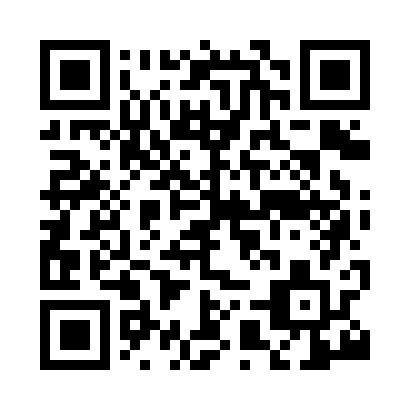 Prayer times for Knowsley, Merseyside, UKMon 1 Jul 2024 - Wed 31 Jul 2024High Latitude Method: Angle Based RulePrayer Calculation Method: Islamic Society of North AmericaAsar Calculation Method: HanafiPrayer times provided by https://www.salahtimes.comDateDayFajrSunriseDhuhrAsrMaghribIsha1Mon3:014:481:156:569:4311:292Tue3:024:481:166:569:4211:293Wed3:024:491:166:569:4211:294Thu3:034:501:166:569:4111:295Fri3:034:511:166:559:4111:286Sat3:044:521:166:559:4011:287Sun3:054:531:166:559:3911:288Mon3:054:541:176:559:3911:289Tue3:064:551:176:549:3811:2710Wed3:064:561:176:549:3711:2711Thu3:074:571:176:539:3611:2612Fri3:084:591:176:539:3511:2613Sat3:085:001:176:529:3411:2614Sun3:095:011:176:529:3311:2515Mon3:105:021:176:519:3211:2516Tue3:105:041:186:519:3111:2417Wed3:115:051:186:509:3011:2318Thu3:125:061:186:509:2811:2319Fri3:135:081:186:499:2711:2220Sat3:135:091:186:489:2611:2221Sun3:145:111:186:479:2411:2122Mon3:155:121:186:479:2311:2023Tue3:165:141:186:469:2111:1924Wed3:165:151:186:459:2011:1925Thu3:175:171:186:449:1811:1826Fri3:185:181:186:439:1711:1727Sat3:195:201:186:429:1511:1628Sun3:205:221:186:419:1311:1629Mon3:205:231:186:409:1211:1530Tue3:215:251:186:399:1011:1431Wed3:225:261:186:389:0811:13